Year 5 unit of learning:Big question:  What happens in churches during Lent, Holy week, and Easter Sunday?EventRitual today:  What do many Christians do today?What significance and impact do you think the ritual has on a believer’s life?How do you think participating in a ritual creates a sense of belonging?Ash Wednesday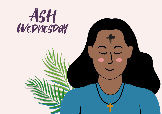 Palm Sunday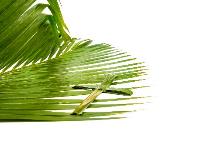 Maundy Thursday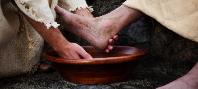 EventRitual today:  What do Christians do today?The significance and impact the ritual has on a believer’s life.How do you think participating in a ritual creates a sense of belonging?Good Friday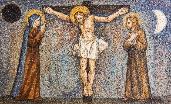 Holy Saturday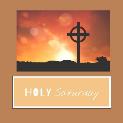 Easter Sunday 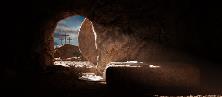 